  ΕΡΓΑΣΤΗΡΙΑ ΔΕΞΙΟΤΗΤΩΝΣΧΕΔΙΟ ΔΡΑΣΗΣ της Σχολικής Μονάδας του4ου Νηπιαγωγείου Σιδηροκάστρου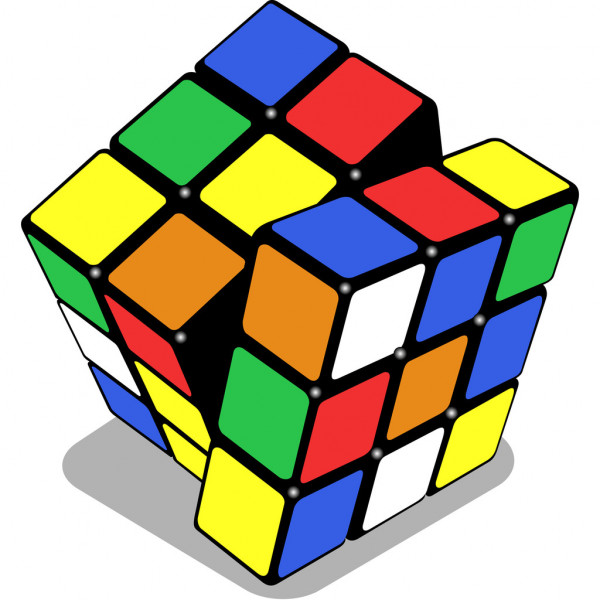 ΕΡΓΑΣΤΗΡΙΑ ΔΕΞΙΟΤΗΤΩΝ 21+:  http://iep.edu.gr/el/psifiako-apothetirio/skill-labsΕΡΓΑΣΤΗΡΙΑ ΔΕΞΙΟΤΗΤΩΝΣΧΕΔΙΟ ΔΡΑΣΗΣ ΣΧΟΛΙΚΗΣ ΜΟΝΑΔΑΣ- 4ο Νηπιαγωγείο ΣιδηροκάστρουΣΧΟΛΙΚΟ ΕΤΟΣ 2021 - 2022Σχολική μονάδα4ο  Νηπιαγωγείο ΣιδηροκάστρουΑριθμός τμημάτων 2    (κλασικό-ολοήμερο και Τ.Ε.)Αριθμός μαθητών/μαθητριών σχολικής μονάδας20Αριθμός εκπαιδευτικών σχολικής μονάδας3Αριθμός εκπαιδευτικών που συμμετέχουν στα Εργαστήρια δεξιοτήτων3Αριθμός τμημάτων – Αριθμός Σχεδίων Δράσης Τμημάτων1 τμήμα πρωινού υποχρεωτικού προγράμματος, 1 τμήμα ολοήμερου προαιρετικού προγράμματος και 1 τμήμα ένταξης – 1 Σχέδιο Δράσης ΤμημάτωνΖω καλύτερα – Ευ ΖηνΦροντίζω το ΠεριβάλλονΕνδιαφέρομαι και Ενεργώ  -  Κοινωνική Συναίσθηση και ΕυθύνηΔημιουργώ και Καινοτομώ  –  Δημιουργική Σκέψη και Πρωτοβουλία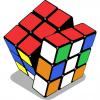 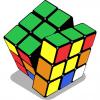 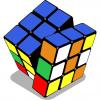 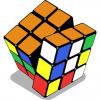                 ΥΓΕΙΑ:              Διατροφή [Τη διατροφή μου φροντίζω δόντια γερά χτίζω] Οικολογία/Οικολογική Συνείδηση[Φύλαξέ το μην πετάς ανακύκλωσε με μας] Ανθρώπινα δικαιώματα & Συμπερίληψη[Το σχολείο της συμπερίληψης η αναπηρία ως αφορμή]STEM/ Εκπαιδευτική Ρομποτική [STE(Α)M και  η Γη γυρίζει]Βασικός προσανατολισμός του ετήσιου Σχεδίου Δράσης (Πλεονεκτήματα-μειονεκτήματα)Το όραμά μας  Το 4o Nηπιαγωγείο  Σιδηροκάστρου βρίσκεται σε μία ημιαστική περιοχή   του Ν. Σερρών και αποτελείται από ένα τμήμα πρωινό  - υποχρεωτικό, ένα ολοήμερο- προαιρετικό και ένα Τμήμα Ένταξης. Φοιτούν μαθητές από το Σιδηρόκαστρο και την Αμπέλα .Με τη φετινή εφαρμογή των Εργαστηρίων Δεξιοτήτων, το βασικό όραμα της Σχολικής μας Μονάδας διαμορφώνεται σύμφωνα με το θεωρητικό πλαίσιο που διατρέχει το σύνολο του συγκεκριμένου αυτού προγράμματος. Στο επίκεντρο του οράματός μας βρίσκεται η επιδίωξη επιτυχούς καλλιέργειας των Δεξιοτήτων του 21ου αιώνα στις 3 βασικές κατηγορίες, στις οποίες αυτές διακρίνονται: α. δεξιότητες μάθησης (κριτική σκέψη, δημιουργικότητα, συνεργασία και επικοινωνία) , β. δεξιότητες αλφαβητισμού (ιδιαιτέρως ψηφιακού εγγραμματισμού) και γ. δεξιότητες ζωής (ευελιξία, ηγεσία, ανάληψη πρωτοβουλίας και παραγωγικότητα). Παράλληλα, στο επίκεντρο του οράματός μας βρίσκεται η ανάπτυξη κοινωνικών και συναισθηματικών δεξιοτήτων. Θεωρούμε ότι ο δυναμικός συνδυασμός όλων των προαναφερθέντων στοιχείων αποτελεί για τους μαθητές και τις μαθήτριες του Νηπιαγωγείου το κατάλληλο υποστηρικτικό πλαίσιο για την προσωπική τους ευημερία και ευεξία αλλά και για τη μελλοντική εξέλιξή τους σε αυτόνομα, ενεργά και παραγωγικά μέλη της κοινωνίας. Ένα σχολείο που τους χωράει όλους χωρίς προϋποθέσεις και χωρίς αποκλεισμούς με αποδοχή της διαφορετικότητας (πρόσφυγες, παλιννοστούντες και παιδιά με αναπηρία). Στα σημαντικά πλεονεκτήματα, που πιστεύουμε ότι θα συνδράμουν ουσιαστικά στην επιτυχία του προγράμματος, συγκαταλέγονται μεταξύ άλλων α. η πρότερη εμπειρία των εκπαιδευτικών σε καινοτόμα προγράμματα στο πλαίσιο των σχολικών δραστηριοτήτων, β. η πρότερη συμμετοχή των εκπαιδευτικών στο πανελλήνιο δίκτυο για το θέατρο στην εκπαίδευση με τίτλο «Κι αν ήσουν εσύ?» γ. η συνολική ακαδημαϊκή και επιστημονική κατάρτιση των συμμετεχόντων εκπαιδευτικών, δ. η διάθεση γόνιμης και ουσιαστικής συνεργασίας των εκπαιδευτικών για την επίτευξη ενός κοινού οράματος, ε. η επαρκής υλικοτεχνική υποδομή της Σχολικής Μονάδας σε συνδυασμό με τις ψηφιακές δεξιότητες των εκπαιδευτικών και στ. η ύπαρξη ενεργούς ιστοσελίδας του σχολείου για την ευκολότερη και άμεση διάχυση των αποτελεσμάτων των δράσεων.Αναφορικά με τα μειονεκτήματα, ο μεγάλος αριθμός παιδιών ανά τμήμα, η έλλειψη επιπλέον χρηματοδότησης. Επίσης η ιδιαίτερη συνθήκη της πανδημίας covid-19 που τα τελευταία χρόνια διερχόμαστε και πιστεύουμε ότι ενδέχεται να δημιουργήσει εμπόδια στην εφαρμογή συγκεκριμένων διδακτικών τεχνικών και στην υλοποίηση δράσεων που είναι συνυφασμένες με τη δια ζώσης διδασκαλία, όσο και στη συνεργασία με φορείς για τον εμπλουτισμό του εκπαιδευτικού προγράμματος. Στόχοι της σχολικής μονάδας σε σχέση με τις τοπικές και ενδοσχολικές ανάγκεςΣε άμεση συνάρτηση με το όραμα της Σχολικής μας Μονάδας, όπως αυτό περιγράφηκε στην προηγούμενη ενότητα του παρόντος Σχεδίου Δράσης, οι στόχοι του σχολείου σε σχέση με τις τοπικές και ενδοσχολικές ανάγκες θα εστιάσουν στα εξής:στη δημιουργία κλίματος εμπιστοσύνης και γόνιμης συνεργασίας τόσο μεταξύ των νηπίων όσο και μεταξύ των εκπαιδευτικώνστην καλλιέργεια των βασικών δεξιοτήτων του προγράμματος «Εργαστήρια Δεξιοτήτων», όπως αυτές περιγράφηκαν στην προηγούμενη ενότητα, με απώτερο στόχο την ολιστική ανάπτυξη της προσωπικότητας των νηπίωνστην ευαισθητοποίηση των νηπίων για θέματα ζωτικής σημασίας, που αφορούν τόσο το ανθρωπογενές και το φυσικό μας περιβάλλον όσο και την προστασία του πλανήτη μαςστη συνειδητοποίηση της ανάγκης μετάβασης από το «εγώ» στο «εμείς» καθώς και στη συνακόλουθη κινητοποίηση των μαθητών και μαθητριών και την ανάληψη δράσης για το κοινό καλόστην ανάπτυξη και εδραίωση αξιών όπως η συνεργασία, ο σεβασμός στη γνώμη του άλλου, η αγάπη για τον πλησίον, η αλληλεγγύη και η αποδοχή της διαφορετικότητας.στην εξοικείωση των νηπίων με τις Νέες Τεχνολογίες και τα ψηφιακά εκπαιδευτικά περιβάλλοντα            Ο ΠΡΟΓΡΑΜΜΑΤΙΣΜΟΣ ΤΩΝ ΕΡΓΑΣΤΗΡΙΩΝ ΑΝΑ ΘΕΜΑΤΙΚΟ ΚΥΚΛΟΟ ΠΡΟΓΡΑΜΜΑΤΙΣΜΟΣ ΤΩΝ ΕΡΓΑΣΤΗΡΙΩΝ ΑΝΑ ΘΕΜΑΤΙΚΟ ΚΥΚΛΟΩς προς τον 1ο Θεματικό ΚύκλοΖω καλύτερα- Ευ ζηνΘέμα: Διατροφή  Ενδεικτικός τίτλος: «Τη διατροφή μου φροντίζω δόντια γερά χτίζω».Στον κύκλο των συνολικά 11 δραστηριοτήτων [περίπου 20 ώρες) θα δοθεί έμφαση στην καλλιέργεια των δεξιοτήτων που αναφέρθηκαν διεξοδικά στην πρώτη ενότητα του παρόντος Σχεδίου Δράσης. Βασικός σκοπός του θεματικού κύκλου θα είναι αρχικά η γνωριμία των πιο σημαντικών ομάδων τροφών, της έννοιας της ισορροπημένης διατροφής και της σημασίας της για τη ζωή μας. Βασικοί στόχοι: γνωριμία των πιο σημαντικών ομάδων τροφών, της έννοιας της ισορροπημένης διατροφής και της σημασίας της για τη ζωή μας. ανάπτυξη της κριτικής σκέψης.να γνωρίσουν  γενικά τα δόντια και τη σπουδαιότητα της υγιεινής των δοντιών.  Χρήσιμο υποστηρικτικό υλικό από τη σελίδα του ΙΕΠ.Διάρκεια: 7 εβδομάδες. Περίοδος υλοποίησης: Οκτώβριος – ΝοέμβριοςΩς προς τον 2ο Θεματικό Κύκλο Ενδιαφέρομαι και Ενεργώ- Κοινωνική Συναίσθηση και ΕυθύνηΘέμα: Συμπερίληψη ,αλληλοσεβασμός, διαφορετικότητα : Ενδεικτικός τίτλος «Το σχολείο της συμπερίληψης η αναπηρία ως αφορμή».Στον κύκλο των 7 εργαστηρίων θα δοθεί έμφαση στην καλλιέργεια των δεξιοτήτων που αναφέρθηκαν διεξοδικά στην πρώτη ενότητα του παρόντος Σχεδίου Δράσης. Βασικός σκοπός του θεματικού κύκλου θα είναι   η καλλιέργεια των δεξιοτήτων του 21ου αιώνα.η αποδοχή της διαφορετικότητας.  η διαμόρφωση συμπεριληπτικής κουλτούρας.η δημιουργία ενός σχολείου για όλα τα παιδιά.Χρήσιμες πληροφορίες για το πρόγραμμα θα αντληθούν από τη σελίδα του ΙΕΠ.Διάρκεια: 7 εβδομάδες. Περίοδος υλοποίησης: Δεκέμβριος - ΙανουάριοςΩς προς τον 3ο Θεματικό ΚύκλοΔημιουργώ και Καινοτομώ- Δημιουργική Σκέψη και ΠρωτοβουλίαΘέμα: Ψηφιακές δεξιότητες   Ενδεικτικός τίτλος: «STEAM και η Γη γυρίζει».Στον κύκλο των συνολικά 7 δίωρων δραστηριοτήτων θα δοθεί έμφαση στην καλλιέργεια των δεξιοτήτων που αναφέρθηκαν διεξοδικά στην πρώτη ενότητα του παρόντος Σχεδίου Δράσης. Βασικοί στόχοι: καλλιέργεια των δεξιοτήτων του 21ου αιώνα.να γνωρίσουν το διάστημα και τους πλανήτες .να μάθουν την εναλλαγή ημέρας/νύχτας.να έρθουν σε επαφή με τη φιλοσοφία του STEAM.Χρήσιμο υποστηρικτικό υλικό από τη σελίδα του ΙΕΠ.Διάρκεια: 7 εβδομάδες. Περίοδος υλοποίησης: Φεβρουάριος - ΜάρτιοςΩς προς τον 4ο Θεματικό Κύκλο Φροντίζω το περιβάλλονΘέμα: Οικολογία-παγκόσμια και τοπική κληρονομιά.  Ενδεικτικός τίτλος: «Φύλαξέ το μην πετάς ανακύκλωσε με μας».Στον κύκλο των συνολικά 7 εργαστηρίων θα δοθεί έμφαση στην καλλιέργεια των δεξιοτήτων που αναφέρθηκαν διεξοδικά στην πρώτη ενότητα του παρόντος Σχεδίου Δράσης. Βασικοί στόχοι:καλλιέργεια των δεξιοτήτων τους 21ου αιώνα.να ευαισθητοποιηθούν στα  περιβαλλοντικά προβλήματα.να κατανοήσουν την χρησιμότητα της ανακύκλωσης.να κατασκευάσουν χρήσιμα αντικείμενα από άχρηστα υλικά.Χρήσιμο υποστηρικτικό υλικό από τη σελίδα του ΙΕΠ.Διάρκεια: 7 εβδομάδες. Περίοδος υλοποίησης: Απρίλιος - ΜάιοςΕιδικότερα οφέληΣτα ειδικότερα οφέλη της εφαρμογής και υλοποίησης των Εργαστηρίων Δεξιοτήτων συγκαταλέγεται το μεγάλο εύρος δεξιοτήτων (νου, μάθησης, ζωής, κοινωνικών, συναισθηματικών, τεχνολογίας) που καλλιεργούνται και διατρέχουν όλους τους θεματικούς κύκλους, με αποτέλεσμα σταδιακά η μάθηση να εκπορεύεται αλλά και να βασίζεται αποκλειστικά στα ενδιαφέροντα και τις ανάγκες των ίδιων των μαθητών.Αναμενόμενο αντίκτυπο για την ανάπτυξη της σχολικής κοινότηταςΓια τη σχολική κοινότητα το όφελος θα είναι πολλαπλάσιο, καθώς θα εμπλουτιστεί το ψηφιακό αποθετήριο από τις δράσεις που θα κοινοποιηθούν στην εκπαιδευτική κοινότητα. Η συνεργασία, η δημιουργικότητα, η κριτική σκέψη και η επικοινωνία, που αποτελούν βασικούς πυλώνες του προγράμματος, θα αποτελέσουν σημαντικούς άξονες αναφοράς μεταξύ των μελών της σχολικής κοινότητας οδηγώντας σε ενδιαφέροντα εκπαιδευτικά αποτελέσματα-προϊόντα συλλογικής προσπάθειας.Αντίκτυπο στην τοπική κοινότηταΑπό τη διάχυση των αποτελεσμάτων των επιμέρους δράσεων ανά θεματικό κύκλο, θα υπάρξει συνολική ευαισθητοποίηση της τοπικής κοινότητας για ζητήματα που αφορούν το σύνολο της κοινωνίας, ελπίζοντας ότι η ενημέρωση θα λειτουργήσει ενισχυτικά στην ανάληψη ατομικής ευθύνης αλλά και πρωτοβουλιών για τη βελτίωση των θεμάτων που η Σχολική Μονάδα θα επεξεργαστεί στη διάρκεια της σχολικής χρονιάς.Προσαρμογές για τη συμμετοχή και την ένταξη όλων των μαθητώνΟι προσαρμογές που θα βοηθήσουν στη συμμετοχή και ένταξη όλων των μαθητών στη μαθησιακή διαδικασία κατά τη διάρκεια της υλοποίησης των Εργαστηρίων Δεξιοτήτων, αφορούν κυρίως τη διδακτική προσέγγιση. Θα αξιοποιηθεί ένα πλήθος στρατηγικών διδασκαλίας, που αξιοποιώντας εποπτικό και ψηφιακό υλικό, βιωματικές δράσεις, τέχνες και θεατρικό παιχνίδι, θα επιδιώξει να συμπεριλάβει όλους τους μαθητές, συνεκτιμώντας τον ρυθμό και το προφίλ μάθησης του καθενός.Φορείς και άλλες συνεργασίες που θα εμπλουτίσουν το σχέδιο δράσηςΔήμος ΣιντικήςΌμορα σχολείαΔημοτική βιβλιοθήκηΠολεμικό και λαογραφικό μουσείο ΣιδηροκάστρουΚΠΕ ΠορροΐωνΥπεύθυνος εργαστηρίων δραστηριοτήτωνΣυντονιστές εκπαίδευσης (γενικής και ειδικής )ΑΝΑΣΤΟΧΑΣΜΟΣ - ΤΕΛΙΚΗ ΑΞΙΟΛΟΓΗΣΗ ΤΗΣ ΕΦΑΡΜΟΓΗΣΑΝΑΣΤΟΧΑΣΜΟΣ - ΤΕΛΙΚΗ ΑΞΙΟΛΟΓΗΣΗ ΤΗΣ ΕΦΑΡΜΟΓΗΣΑΝΑΣΤΟΧΑΣΜΟΣ - ΤΕΛΙΚΗ ΑΞΙΟΛΟΓΗΣΗ ΤΗΣ ΕΦΑΡΜΟΓΗΣΑΝΑΣΤΟΧΑΣΜΟΣ - ΤΕΛΙΚΗ ΑΞΙΟΛΟΓΗΣΗ ΤΗΣ ΕΦΑΡΜΟΓΗΣΑΝΑΣΤΟΧΑΣΜΟΣ - ΤΕΛΙΚΗ ΑΞΙΟΛΟΓΗΣΗ ΤΗΣ ΕΦΑΡΜΟΓΗΣ1. Τελική αξιολόγηση της υλοποίησης των τεσσάρων Θεματικών ΕνοτήτωνΚείμενο 100 λέξεων (με βάση την αξιολόγηση και τον αναστοχασμό) στην μορφή λίστας για κάθε Θεματική Ενότητα1. Τελική αξιολόγηση της υλοποίησης των τεσσάρων Θεματικών ΕνοτήτωνΚείμενο 100 λέξεων (με βάση την αξιολόγηση και τον αναστοχασμό) στην μορφή λίστας για κάθε Θεματική Ενότητα1. Τελική αξιολόγηση της υλοποίησης των τεσσάρων Θεματικών ΕνοτήτωνΚείμενο 100 λέξεων (με βάση την αξιολόγηση και τον αναστοχασμό) στην μορφή λίστας για κάθε Θεματική Ενότητα1. Τελική αξιολόγηση της υλοποίησης των τεσσάρων Θεματικών ΕνοτήτωνΚείμενο 100 λέξεων (με βάση την αξιολόγηση και τον αναστοχασμό) στην μορφή λίστας για κάθε Θεματική Ενότητα1. Τελική αξιολόγηση της υλοποίησης των τεσσάρων Θεματικών ΕνοτήτωνΚείμενο 100 λέξεων (με βάση την αξιολόγηση και τον αναστοχασμό) στην μορφή λίστας για κάθε Θεματική ΕνότηταΖω καλύτερα- Ευ ζηνΦροντίζω το ΠεριβάλλονΕνδιαφέρομαι και Ενεργώ- Κοινωνική Συναίσθηση και ΕυθύνηΔημιουργώ και Καινοτομώ- Δημιουργική Σκέψη και Πρωτοβουλία1. ΥΓΕΙΑ: Διατροφή - Αυτομέριμνα, Οδική Ασφάλεια1. Οικολογία - Παγκόσμια και τοπική Φυσική κληρονομιά1. Ανθρώπινα δικαιώματα1. STEM/ Εκπαιδευτική Ρομποτική2. Ψυχική και Συναισθηματική Υγεία - Πρόληψη2. Κλιματική αλλαγή - Φυσικές Καταστροφές, Πολιτική προστασία2. Εθελοντισμός διαμεσολάβηση2. Επιχειρηματικότητα- Αγωγή Σταδιοδρομίας- Γνωριμία με επαγγέλματα3. Γνωρίζω το σώμα μου - Σεξουαλική Διαπαιδαγώγηση3. Παγκόσμια και τοπική Πολιτιστική κληρονομιά3. Συμπερίληψη: Αλληλοσεβασμός, διαφορετικότητα2. Οφέλη συνολικά από την υλοποίηση του Σχεδίου Δράσης(σε συνάφεια με την αρχική ανάλυση αναγκών)2. Οφέλη συνολικά από την υλοποίηση του Σχεδίου Δράσης(σε συνάφεια με την αρχική ανάλυση αναγκών)2. Οφέλη συνολικά από την υλοποίηση του Σχεδίου Δράσης(σε συνάφεια με την αρχική ανάλυση αναγκών)2. Οφέλη συνολικά από την υλοποίηση του Σχεδίου Δράσης(σε συνάφεια με την αρχική ανάλυση αναγκών)2. Οφέλη συνολικά από την υλοποίηση του Σχεδίου Δράσης(σε συνάφεια με την αρχική ανάλυση αναγκών)ως προς το σχολικό κλίμα γενικάως προς τη ανάπτυξη της σχολικής κοινότητας (μαθητές, εκπαιδευτικοί, γονείς)ως προς την τοπική κοινότητα 3. Δυσκολίες – Εμπόδια κατά την υλοποίηση της πιλοτικής εφαρμογής του προγράμματος3. Δυσκολίες – Εμπόδια κατά την υλοποίηση της πιλοτικής εφαρμογής του προγράμματος3. Δυσκολίες – Εμπόδια κατά την υλοποίηση της πιλοτικής εφαρμογής του προγράμματος3. Δυσκολίες – Εμπόδια κατά την υλοποίηση της πιλοτικής εφαρμογής του προγράμματος3. Δυσκολίες – Εμπόδια κατά την υλοποίηση της πιλοτικής εφαρμογής του προγράμματοςΔυσκολίες και εμπόδια, σύντομη περιγραφή (ξεπεράστηκαν / ήταν ανυπέρβλητα)Προτάσεις Προτάσεις Προτάσεις Προτάσεις Προτάσεις Στη μορφή λίστας (150 λέξεις)………………………………………………Στη μορφή λίστας (150 λέξεις)………………………………………………Στη μορφή λίστας (150 λέξεις)………………………………………………Στη μορφή λίστας (150 λέξεις)………………………………………………Στη μορφή λίστας (150 λέξεις)………………………………………………